未来学堂·教育资源库及案例系统生物-使用说明【名称】未来学堂【访问网址】：登陆 肇庆学院生命科学学院→教学案例库-未来学堂链接地址：https://edu.wlxt.cn/index?SerialNumber=4333PlYahrHnEn【登陆方式】机构：选择 肇庆学院生命科学学院账号：学号/工号  密码1234560  （校内校外均可）请使用360浏览器使用咨询：QQ 408639841  电话：13124759901 【使用方式】： 登陆：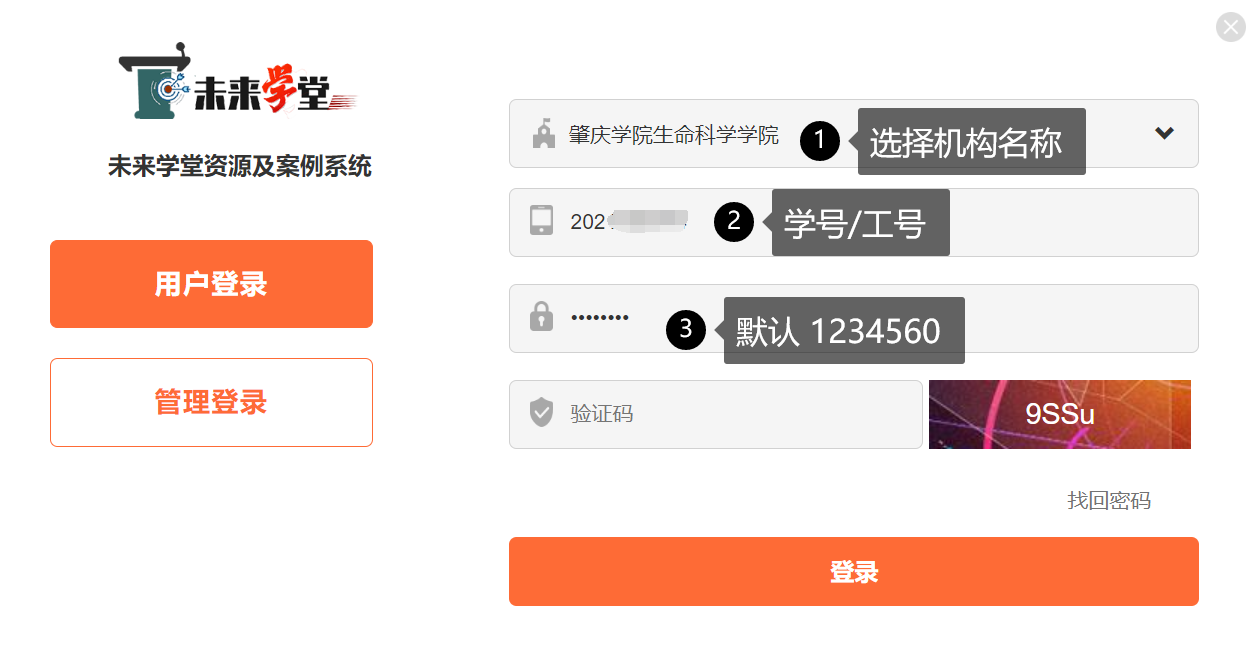 使用简介-页面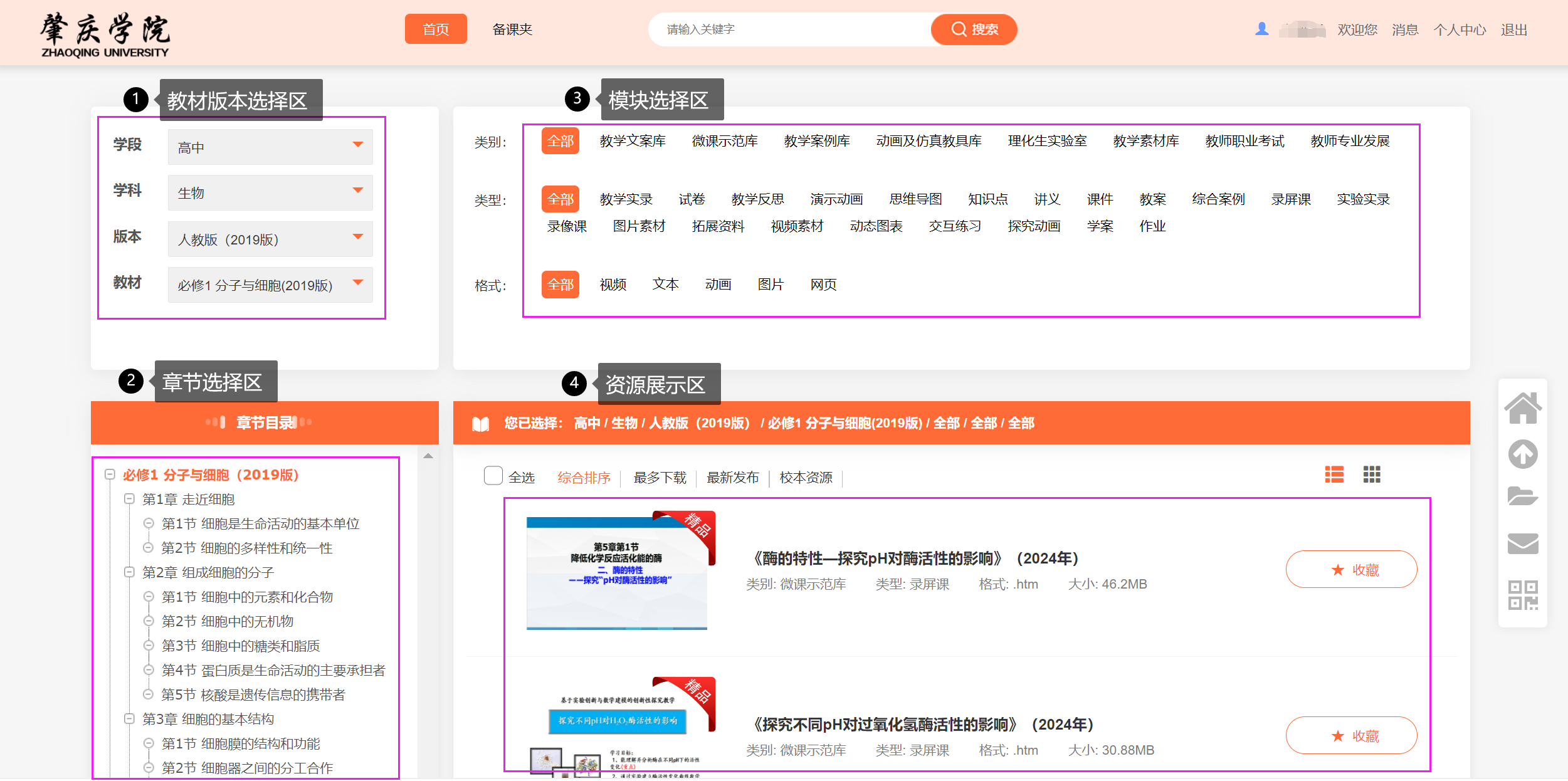 具体使用方式：一站式推送：例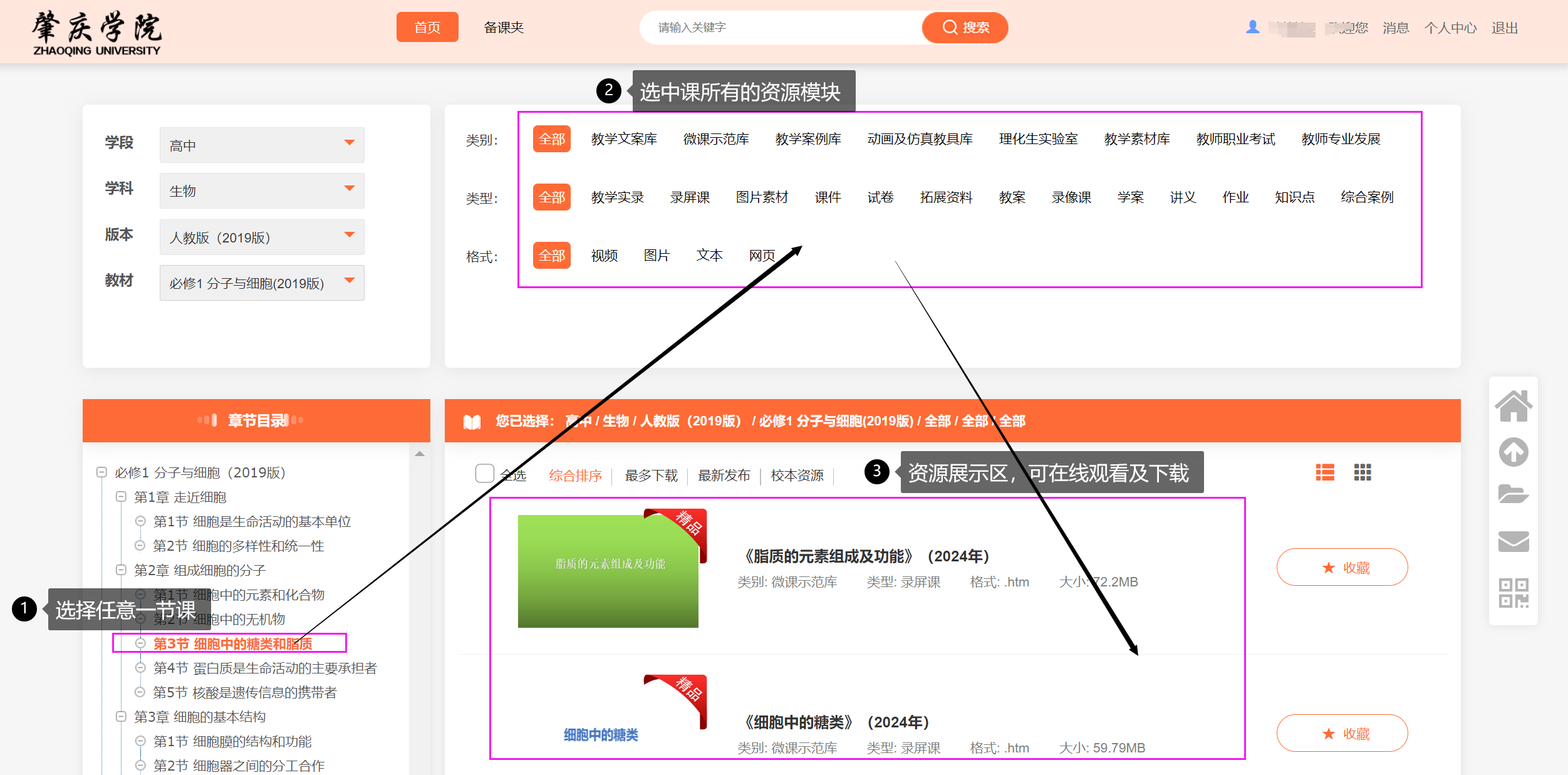 教学文案库展示页面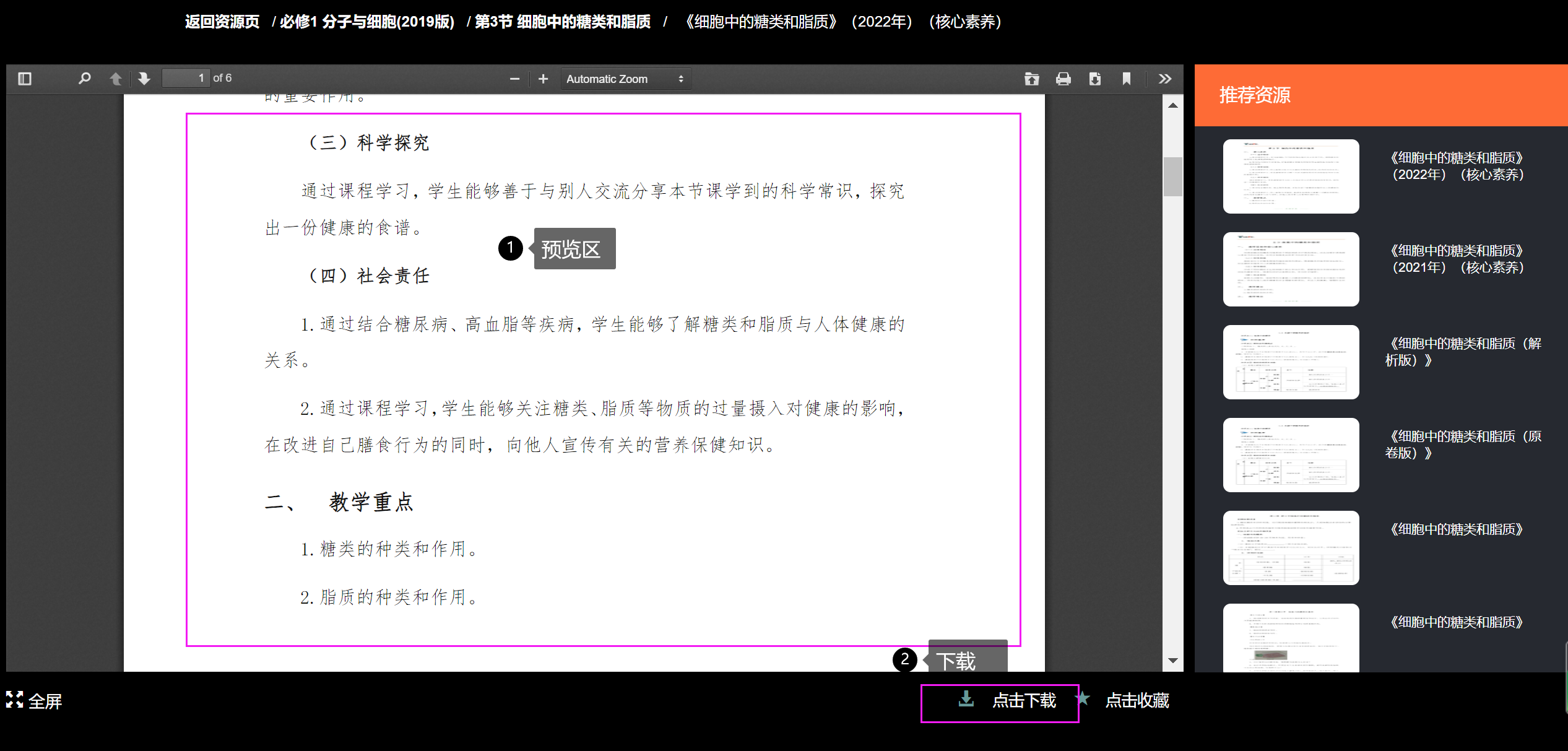 微课展示页面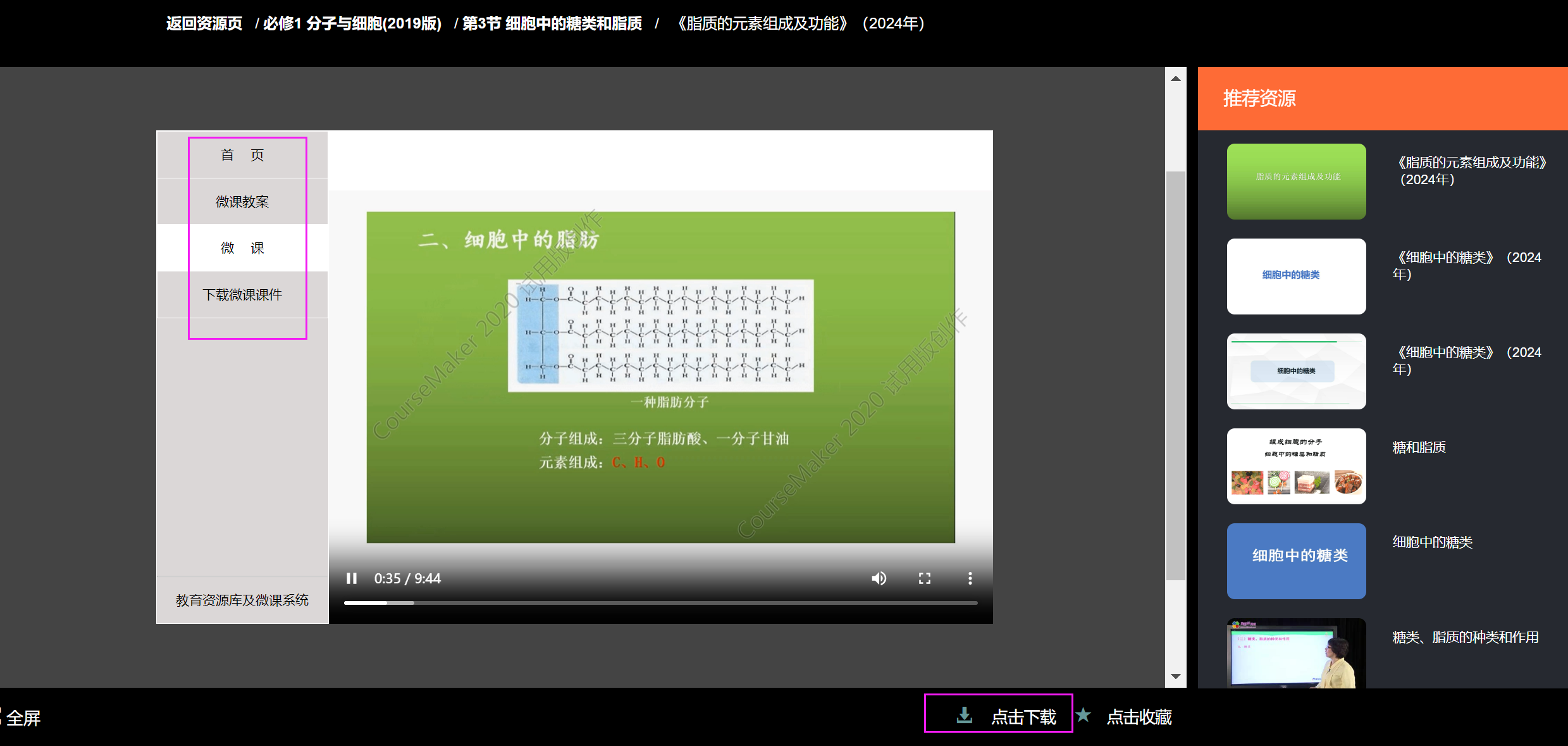 教育案例库展示页面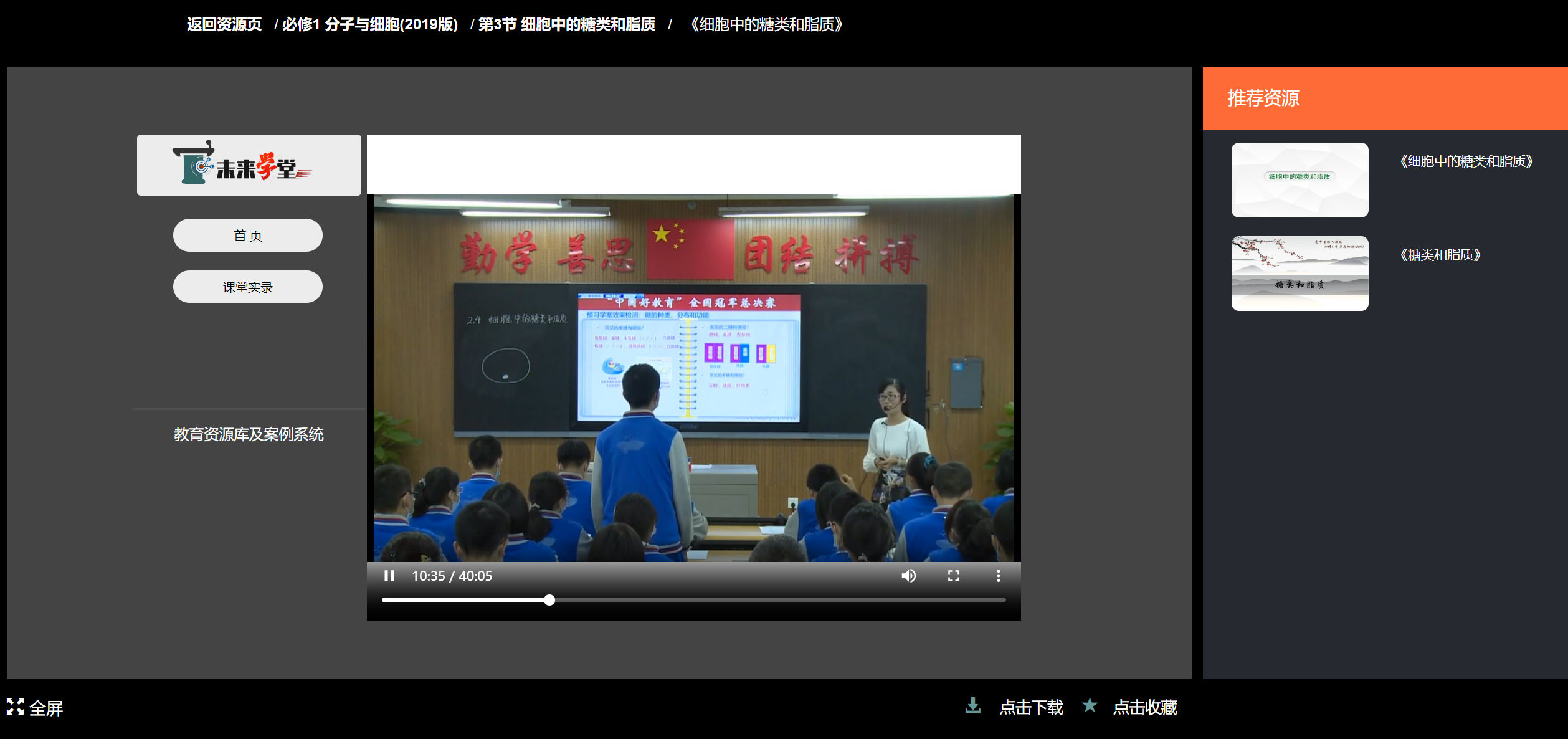 【资源简介】未来学堂是一款以促进中小学课标了解，提升教学和教研能力，集教学资源和教学案例于一体的教学应用服务平台。初中语文、数学学科，所有资源及案例均与教材的章节目录和逐一对应，资源全、方便用，是师范生“见习、实习、顶岗支教”教学实践的得力助手。1. 教学文案库通过学习和了解说课、教案、学案、课件、教学反思等教学过程文档，熟悉和掌握不同单元的教学方法和教学技巧，提高教学文案设计和撰写能力。2. 教学案例库包括视频案例、文字案例和多媒体案例全面展示教辅总结。通过教学案例和案例点评，进一步把握教学重难点，提升授课和评课能力。3. 微课示范库微课示范库聘请各学科命题研究专家、竞赛专家领衔设计、针对不同版本教材，按照课标和教材的模块，主讲成体系的微课。主讲教师以特高级教师为主，特高级教师讲课时长占比60%以上。通过该库，师范生不仅能学会提炼“重点、难点”,更能学习和模仿名师的讲解方式，在教学实践环节尽可能做到重点突出，讲解透彻，提升教学技能。名师包括著名语文特级教师、享受国家津贴专家王大绩和著名数学特级教师、享受国家津贴专家王建民等。动画及仿真教具库动画及仿真教具库是基于科学模拟的教师教学工具，也是目前唯一覆盖中小学全学科的动画及仿真教具案例库。在动画设计方面，由教学专家主持，以知识点或教学主题为单位，以突破教学难点、透析教学重点、辅助教学过程为目的；在动画制作方面，建模科学精确、动态变化与数据变化相配合，保证知识建构和呈现的科学性、精确性，使动画不仅能定性观察，还能够定量分析；在技术实现方面，运用动画定格、慢速播放、定点追踪、互动提示、场景对比、模型参数优化等手段，使其具有动态交互功能，操作简便。教学素材库教学素材包括师范生授课需要的各类资源（以文本、图片、音视频、动画等多种方式存在）和教材拓展内容（文献、图书和试题等），是师范生进行教学设计和制作课件的基础。教学素材易查询、易使用、与教材内容相匹配。